Att säga mycket med få ordSerietecknare berättar en historia med hjälp av bilder, men texterna är ofta viktiga de med. Utrymmet är dock begränsat. Därför behöver en skicklig serietecknare också vara duktig på att säga mycket med få ord – de behöver, som man säger, väga sina ord på guldvåg. Det är en kvalitet som gäller alla skribenter, och den här övningen syftar till att uppmärksamma detta och till att låta eleverna öva på att arbeta med effektiva formuleringar och göra medvetna ordval.Arbeta i par med att fylla i de tomma bubblorna och textplattorna. Vad som ska stå där får ni lista ut med hjälp av bilderna och er egen fantasi. Poängen är inte att ni ska få ”rätt” utan hur tolkar ni bilderna.Jämför er version med originalet, när ni är färdiga. Diskutera i er grupp:Vem lyckades bäst? Ni eller serietecknaren?Vad är det för kvaliteter som utmärker den ” bästa” versionen?Vilken typ av ord är vanliga i seriernas texter – talspråk kontra skriftspråk?Finns det några exempel på att den som läser dessa serier behöver ”läsa mellan raderna”?Är det vanligare med outsagd information i serier än i berättelser på prosa – eller tvärtom?Kan man bli en bättre läsare genom att bara läsa serier? Varför/Varför inte? (Är ni oense?)Läs avsnittet Ordförrådet i kapitlet Läsa – vad säger de där?Välj en av dessa: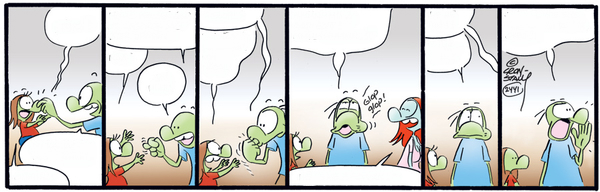 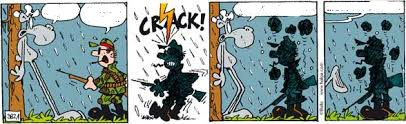 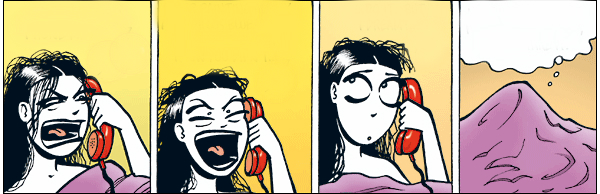 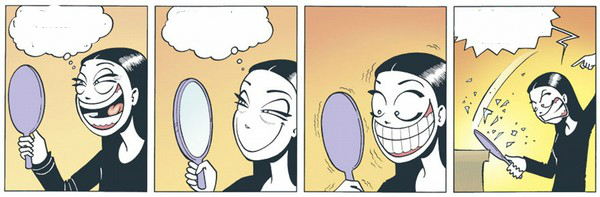 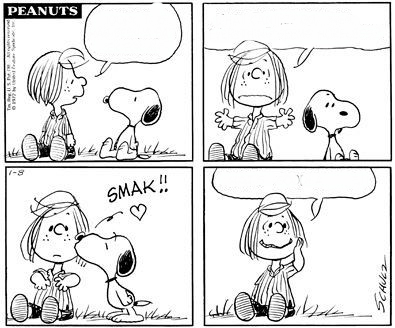 